 Baba Banda Singh Bahadur Armed Forces Preparatory Academy Fatehgarh Sahib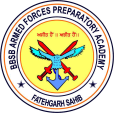 Office OrderLIST OF HOLIDAYS FOR NDA XIthCLASS SESSION 2019 - 2020NOTE: Vacation will be strictly granted as per above schedule, any request of unnecessary holiday will not be permitted in any circumstances. Parents are requested to plan their family functions accordingly.No cadet is allowed to leave early for Vacations. Any cadet reporting late will not be allowed to sit in class and a disciplinary action will be initiated against the defaulting cadet.In all other functions which are not listed above, 2 hours of celebration will be conducted at central level in BBSB AFPA Academy.Extra classes for weaker cadet will be organized on all Sundays or any holiday as per the performance of the cadets. Baba Banda Singh Bahadur Armed Forces Preparatory Academy Fatehgarh SahibOffice OrderLIST OF HOLIDAYS FOR NDA XIIthCLASSSESSION 2019 - 2020NOTE: Vacation will be strictly granted as per above schedule, any request of unnecessary holiday will not be permitted in any circumstances. Parents are requested to plan their family functions accordingly.No cadet is allowed to leave early for Vacations. Any cadet reporting late will not be allowed to sit in class and a disciplinary action will be initiated against the defaulting cadet.In all other functions which are not listed above, 2 hours of celebration will be conducted at central level in BBSB AFPA Academy.Extra classes for weaker cadet will be organized on all Sundays or any holiday as per the performance of the cadets.1.4th& 5th May, 2019Weekend Break2.17th June – 7th July, 2019Summer Break3.3rd& 4th August, 2019Weekend Break4.7th& 8th September, 2019 Weekend Break5.25th – 29th October, 2019Diwali Break6.23rd & 24th Nov, 2019Weekend Break7.25th December 2019 – 1st January 2020Winter Break8.1st& 2nd February, 2020Weekend Break9.1st – 07th March, 2020Term End Break1.6th& 7th April, 2019Weekend Break2.4th& 5th May, 2019Weekend Break3.17th June – 30th June, 2019Summer Break4.3rd& 4th August, 2019Weekend Break5.7th& 8th September, 2019 Weekend Break6.25th – 29th October, 2019*Diwali Break7.23rd & 24th Nov 2019Weekend Break8.25th December 2019 – 1st January, 2020Winter Break9.1st& 2nd February, 2020Weekend Break